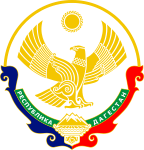 МИНИСТЕРСТВО ОБРАЗОВАНИЯ И НАУКИ РЕСПУБЛИКИ ДАГЕСТАН                                        МКОУ «АКАЙТАЛИНСКАЯ СОШ»                                                                         368200 РД, Буйнакский район сел. Акайтала  ул. Центральная, тел. 89288734195                          № ____                                                                      «____» ____________ 20___ г.                     ПРИКАЗ                                                                       Об организации работы комиссии по противодействию коррупции Руководствуясь Федеральным законом от 25.12.2008 № 273-ФЗ "О противодействии коррупции", в целях повышения эффективности работы по противодействию коррупции в сфере образования  ПРИКАЗЫВАЮ: Создать комиссию по противодействию коррупции в школе в следующем составе:       председатель комиссии: Губаханов Л.А. – директор школы;      члены комиссии: Губаханова Р. Л. – заместитель директора по УР;                                    Абакарова И.Д. – заместитель директора по ВР;                                    Залимханов З. А.– учитель истории, председатель профкома;                                     Ражабова Х.А. –представитель родительской общественности; Возложить ответственность за проведение работы по профилактике коррупционных и иных правонарушений на Губахановой Р.Л., заместителя директора по воспитательной работе. 4. Утвердить план работы по противодействию коррупции на 2020– 20121 учебный год. Членам комиссии, обеспечить предоставление информации о реализации мероприятий, предусмотренных планом ежеквартально в срок до 25 числа последнего месяца отчетного квартала. Контроль исполнения приказа оставляю за собой.  Директор школы:                                                 Л.А.Губаханов